2022 Annual Implementation Planfor improving student outcomes Lower Plenty Primary School (1295)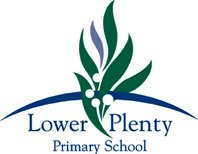 Self-evaluation Summary - 2022SSP Goals Targets and KIS Select Annual Goals and KISDefine Actions, Outcomes and ActivitiesFunding Planner Summary of Budget and Allocated FundingActivities and Milestones – Total BudgetActivities and Milestones - Equity FundingActivities and Milestones - Disability Inclusion FundingActivities and Milestones - Schools Mental Health Fund and MenuAdditional Funding Planner – Total BudgetAdditional Funding Planner – Equity FundingAdditional Funding Planner – Disability Inclusion FundingAdditional Funding Planner – Schools Mental Health Fund and MenuProfessional Learning and Development PlanFISO 2.0 DimensionsSelf-evaluation LevelTeaching and LearningDocumented teaching and learning program based on the Victorian Curriculum and senior secondary pathways, incorporating extra-curricula programsEvolvingTeaching and LearningUse of common and subject-specific high impact teaching and learning strategies as part of a shared and responsive teaching and learning model implemented through positive and supportive student-staff relationshipsEvolvingAssessmentSystematic use of assessment strategies and measurement practices to obtain and provide feedback on student learning growth, attainment and wellbeing capabilitiesEvolvingAssessmentSystematic use of data and evidence to drive the prioritisation, development, and implementation of actions in schools and classrooms.EvolvingLeadershipThe strategic direction and deployment of resources to create and reflect shared goals and values; high expectations; and a positive, safe and orderly learning environmentEvolvingLeadershipShared development of a culture of respect and collaboration with positive and supportive relationships between students and staff at the coreEvolvingEngagementActivation of student voice and agency, including in leadership and learning, to strengthen students’ participation and engagement in schoolEmbeddingEngagementStrong relationships and active partnerships between schools and families/carers, communities, and organisations to strengthen students’ participation and  engagement in schoolEmbeddingSupportResponsive, tiered and contextualised approaches and strong relationships to support student learning, wellbeing and inclusionEmbeddingSupportEffective use of resources and active partnerships with families/carers, specialist providers and community organisations to provide responsive support to studentsEmbeddingEnter your reflective commentsThe outcomes of our students are improving, with most achieving high growth.  Our practices in the teaching of reading continue to be developed as is our teachers understanding and use of data.  While we have focussed specifically on reading, many of the practices in writing and numeracy have not been sustained.  We need to have a renewed focus on VCOP as well as ensure we are implementing Write to Read from Foundation to Grade 6.
The school has kept good data and has an assessment schedule that is maintained and adhered to.  There is not yet a culture of data analysis and planning from data in areas outside of reading.
Considerations for 2022There are a number of practices that are linked to both Montessori, DSSI and School Direction/Clarity that need to be addressed in 2022.
* Regular class meetings with students
* Developing school vision, mission, values
* Developing a sequential SEL program for teaching values
* Continue to embed the school instructional model
* Develop literacy leaders capacity to implement practices from Literacy Toolkit
* Training of all staff in Montessori practices and theories
* Use or protocols to analyse and evaluate dataDocuments that support this planGoal 1<b>2022 Priorities Goal</b><br/>
Some of our students have thrived in the remote learning environment, others have maintained their learning progress, and some need extra learning and wellbeing support despite the best efforts of their teachers and families. In 2022 we will continue to focus on student learning - with an increased focus on numeracy - and student wellbeing through the 2022 Priorities Goal, a learning Key Improvement Strategy and a wellbeing Key Improvement Strategy. We will teach and support each student at their point of need and in line with FISO.Target 1.1Support for the 2022 PrioritiesKey Improvement Strategy 1.aPriority 2022 Dimension Learning - Support both those who need extra support and those who have thrived to continue to extend their learning, especially in numeracyKey Improvement Strategy 1.bPriority 2022 Dimension Wellbeing - Effectively mobilise available resources to support students' wellbeing and mental health, especially the most vulnerableGoal 2Improve the learning growth in literacy and numeracy for every studentTarget 2.1 Victorian curriculum teacher judgements Increase the percentage mean of students assessed in Years 1 to 6 with 12 months growth or greater:reading and viewing from 65% in 2019 to 75% in 2024writing from 66% in 2019 to 70% in 2024number and algebra from 70% in 2019 to 80% in 2024.Target 2.2Increase the percentage of students at Year 5 above benchmarked growth on NAPLANreading from 17% in 2019 to 25% in 2024writing from 21% in 2019 to 26 % in 2024numeracy from 8% in 2019to 21% in 2024.Target 2.3Increase the percentage of Year 5 students achieving in the top two NAPLAN bands (based on 2019 data):reading from 41% in 2019 to 45% or higher in 2024writing from 13% in 2019 to 23% or higher in 2024numeracy from 29% in 2019 to 35% or higher in 2024.Key Improvement Strategy 2.aBuilding practice excellence Develop and embed an agreed instructional model.Key Improvement Strategy 2.bEvidence-based high-impact teaching strategies Embed a whole school culture of collaborative professional learning communities with high expectations for all.Key Improvement Strategy 2.cCurriculum planning and assessment Build data literacy skills to inform shared planning for differentiated teaching.Goal 3Empower students to be actively engaged and take ownership of their learningTarget 3.1Improve the percentage of positive responses in the Attitudes to Schooling Survey (AToSS) in the factors of:Student voice and agency factor from 55% in 2020 to 70% in 2024Motivation and interest factor from 72% in 2020 to 82% in 2024Stimulating learning factor from 69% in 2020 to 79% in 2024Sense of confidence factor from 67% in 2020 to 80% in 2024.Target 3.2Improve the percentage of positive responses in the Staff Opinion Survey (SOS) in the factors of:Collective efficacy from 77% in 2020 to 86% in 2024Teacher collaboration from 75% in 2020 to 82% in 2024Collective focus on student learning from 67% in 2020 to 79% in 2024.Target 3.3Improve the percentage of positive responses in the Parent Opinion Survey (POS) in the factors ofStudent agency and voice factor from 67% in 2020 to 80% in 2024Student motivation and support factor from 77% in 2020 to 81% in 2024Stimulating learning environment factor from 66% in 2020 to 82% in 2024.Key Improvement Strategy 3.aEmpowering students and building school pride Build understanding of student agency and voice in learning and implement a whole school approach.Key Improvement Strategy 3.bEvaluating impact on learning Embed an approach to the use of data and evidence that enables students to track their own progress and inform goal setting.Key Improvement Strategy 3.cEmpowering students and building school pride Increase the capacity of all students to become leaders.Goal 4Enhance student wellbeing, connectedness and pride in the school.Target 4.1Improve the percentage of positive responses in the AtoSS for the following factors:Sense of inclusion from 80% in 2020 to 88% in 2024School connectedness from 71% in 2020to 79% in 2024Resilience factor from 68% in 2019 to 79% in 2024.Target 4.2Improve the percentage of positive responses in the SOS for the following factors:Parent and community involvement from 67% in 2020 to 83% in 2024Trust in students and parents from 73% in 2020 to 83%in 2024Collective focus on student learning factor from 67% in 2020 to 81% in 2024.Target 4.3Improve the percentage of positive responses on the POS for the following factors:Parent participation and involvement from 60% in 2020 to 80% in 2024Teacher communication from 62% in 2020 to 75% in 2024School support/communication from 73% in 2020 to 80% in 2024School improvement factor from 60% in 2020 to 78% in 2024School connectedness factor from 82% in 2020 to 90% in 2024Effective teaching factor from 64% in 2020 to 80% in 2024.Key Improvement Strategy 4.aVision, values and culture Review the school’s vision, mission and values and integrate the revised intentions into all areas of schooling.Key Improvement Strategy 4.bBuilding communities Strengthen the partnership between staff, students, parents and carers to create a shared responsibility for student learning.Key Improvement Strategy 4.cHealth and wellbeing Embed the whole school framework for student wellbeing with a focus on building positive relationships and student resilience.Four Year Strategic GoalsIs this selected for focus this year?Four Year Strategic Targets12 month targetThe 12 month target is an incremental step towards meeting the 4-year target, using the same data set.<b>2022 Priorities Goal</b><br/>
Some of our students have thrived in the remote learning environment, others have maintained their learning progress, and some need extra learning and wellbeing support despite the best efforts of their teachers and families. In 2022 we will continue to focus on student learning - with an increased focus on numeracy - and student wellbeing through the 2022 Priorities Goal, a learning Key Improvement Strategy and a wellbeing Key Improvement Strategy. We will teach and support each student at their point of need and in line with FISO.YesSupport for the 2022 PrioritiesIncrease the percentage mean of students assessed in Years 1 to 6 with 12 months growth or greater:

reading and viewing from 80% in 2021 to 85%
writing from 82% in 2021 to 85%
number and algebra from 77% in 2021 to 80%.

Increase the percentage of Year 5 students achieving in the top two NAPLAN bands
* Increase reading from 71% to 73%
* Increase writing from 29% to 31%
* Increase numeracy from 67% to 69%
Improve the learning growth in literacy and numeracy for every studentYes Victorian curriculum teacher judgements Increase the percentage mean of students assessed in Years 1 to 6 with 12 months growth or greater:reading and viewing from 65% in 2019 to 75% in 2024writing from 66% in 2019 to 70% in 2024number and algebra from 70% in 2019 to 80% in 2024.Increase the percentage mean of students assessed in Years 1 to 6 with 12 months growth or greater:

reading and viewing from 80% in 2021 to 85%
writing from 82% in 2021 to 85%
number and algebra from 77% in 2021 to 80%.Improve the learning growth in literacy and numeracy for every studentYesIncrease the percentage of students at Year 5 above benchmarked growth on NAPLANreading from 17% in 2019 to 25% in 2024writing from 21% in 2019 to 26 % in 2024numeracy from 8% in 2019to 21% in 2024.Increase the percentage mean of students assessed in Years 1 to 6 with 12 months growth or greater:

reading and viewing from 80% in 2021 to 85%
writing from 82% in 2021 to 85%
number and algebra from 77% in 2021 to 80%.

(note: Teacher judgement used as there will be no Naplan Benchmark Growth Data available)Improve the learning growth in literacy and numeracy for every studentYesIncrease the percentage of Year 5 students achieving in the top two NAPLAN bands (based on 2019 data):reading from 41% in 2019 to 45% or higher in 2024writing from 13% in 2019 to 23% or higher in 2024numeracy from 29% in 2019 to 35% or higher in 2024.Increase the percentage of Year 5 students achieving in the top two NAPLAN bands
* Increase reading from 71% to 73%
* Increase writing from 29% to 31%
* Increase numeracy from 67% to 69%
Empower students to be actively engaged and take ownership of their learningYesImprove the percentage of positive responses in the Attitudes to Schooling Survey (AToSS) in the factors of:Student voice and agency factor from 55% in 2020 to 70% in 2024Motivation and interest factor from 72% in 2020 to 82% in 2024Stimulating learning factor from 69% in 2020 to 79% in 2024Sense of confidence factor from 67% in 2020 to 80% in 2024.Improve the percentage of positive responses in the Attitudes to Schooling Survey (AToSS) in the factors of:

Student voice and agency factor from 43% in 2021 to 60% in 2022
Motivation and interest factor from 66% in 2021 to 80% in 2022
Stimulating learning factor from 69% in 2020 to 79% in 2022
Sense of confidence factor from 59% in 2021 to 70% in 2022.Empower students to be actively engaged and take ownership of their learningYesImprove the percentage of positive responses in the Staff Opinion Survey (SOS) in the factors of:Collective efficacy from 77% in 2020 to 86% in 2024Teacher collaboration from 75% in 2020 to 82% in 2024Collective focus on student learning from 67% in 2020 to 79% in 2024.Improve the percentage of positive responses in the Staff Opinion Survey (SOS) in the factors of:

Collective efficacy from 59% in 2021 to 80% in 2022
Teacher collaboration from 77% in 2021 to 85% in 2022
Collective focus on student learning from 88% in 2021 to 90% in 2022.Empower students to be actively engaged and take ownership of their learningYesImprove the percentage of positive responses in the Parent Opinion Survey (POS) in the factors ofStudent agency and voice factor from 67% in 2020 to 80% in 2024Student motivation and support factor from 77% in 2020 to 81% in 2024Stimulating learning environment factor from 66% in 2020 to 82% in 2024.Improve the percentage of positive responses in the Parent Opinion Survey (POS) in the factors of

Student agency and voice factor from 78% in 2021 to 85% in 2022
Student motivation and support factor from 80% in 2021 to 85% in 2022
Stimulating learning environment factor from 67% in 2021 to 75% in 2022.Enhance student wellbeing, connectedness and pride in the school.YesImprove the percentage of positive responses in the AtoSS for the following factors:Sense of inclusion from 80% in 2020 to 88% in 2024School connectedness from 71% in 2020to 79% in 2024Resilience factor from 68% in 2019 to 79% in 2024.Improve the percentage of positive responses in the AtoSS for the following factors:

Sense of inclusion from 79% in 2021 to 88% in 2022
School connectedness from 64% in 2021 to 75% in 2022Enhance student wellbeing, connectedness and pride in the school.YesImprove the percentage of positive responses in the SOS for the following factors:Parent and community involvement from 67% in 2020 to 83% in 2024Trust in students and parents from 73% in 2020 to 83%in 2024Collective focus on student learning factor from 67% in 2020 to 81% in 2024.Improve the percentage of positive responses in the SOS for the following factors:

Parent and community involvement from 77% in 2021 to 83% in 2022
Trust in students and parents from 56% in 2021 to 80%in 2022
Collective focus on student learning factor from 88% in 2021 to 90% in 2022.Enhance student wellbeing, connectedness and pride in the school.YesImprove the percentage of positive responses on the POS for the following factors:Parent participation and involvement from 60% in 2020 to 80% in 2024Teacher communication from 62% in 2020 to 75% in 2024School support/communication from 73% in 2020 to 80% in 2024School improvement factor from 60% in 2020 to 78% in 2024School connectedness factor from 82% in 2020 to 90% in 2024Effective teaching factor from 64% in 2020 to 80% in 2024.Improve and maintain the percentage of positive responses on the POS for the following factors:

Maintain parent participation and involvement at 84% in 2022
increase teacher communication from 67% to 75% in 2022
Maintain school support/communication at 90% in 2022
Maintain school improvement factor at 83% in 2022
School connectedness factor from 80% in 2021 to 90% in 2022
Maintain teaching factor at 80% in 2022Goal 1<b>2022 Priorities Goal</b><br/>
Some of our students have thrived in the remote learning environment, others have maintained their learning progress, and some need extra learning and wellbeing support despite the best efforts of their teachers and families. In 2022 we will continue to focus on student learning - with an increased focus on numeracy - and student wellbeing through the 2022 Priorities Goal, a learning Key Improvement Strategy and a wellbeing Key Improvement Strategy. We will teach and support each student at their point of need and in line with FISO.<b>2022 Priorities Goal</b><br/>
Some of our students have thrived in the remote learning environment, others have maintained their learning progress, and some need extra learning and wellbeing support despite the best efforts of their teachers and families. In 2022 we will continue to focus on student learning - with an increased focus on numeracy - and student wellbeing through the 2022 Priorities Goal, a learning Key Improvement Strategy and a wellbeing Key Improvement Strategy. We will teach and support each student at their point of need and in line with FISO.12 Month Target 1.1Increase the percentage mean of students assessed in Years 1 to 6 with 12 months growth or greater:

reading and viewing from 80% in 2021 to 85%
writing from 82% in 2021 to 85%
number and algebra from 77% in 2021 to 80%.

Increase the percentage of Year 5 students achieving in the top two NAPLAN bands
* Increase reading from 71% to 73%
* Increase writing from 29% to 31%
* Increase numeracy from 67% to 69%
Increase the percentage mean of students assessed in Years 1 to 6 with 12 months growth or greater:

reading and viewing from 80% in 2021 to 85%
writing from 82% in 2021 to 85%
number and algebra from 77% in 2021 to 80%.

Increase the percentage of Year 5 students achieving in the top two NAPLAN bands
* Increase reading from 71% to 73%
* Increase writing from 29% to 31%
* Increase numeracy from 67% to 69%
Key Improvement StrategiesKey Improvement StrategiesIs this KIS selected for focus this year?KIS 1Priority 2022 DimensionLearning - Support both those who need extra support and those who have thrived to continue to extend their learning, especially in numeracyYesKIS 2Priority 2022 DimensionWellbeing - Effectively mobilise available resources to support students' wellbeing and mental health, especially the most vulnerableYesExplain why the school has selected this KIS as a focus for this year. Please make reference to the self-evaluation, relevant school data, the progress against School Strategic Plan (SSP) goals, targets, and the diagnosis of issues requiring particular attention.Please leave this field empty. Schools are not required to provide a rationale as this is in line with system priorities for 2022.Please leave this field empty. Schools are not required to provide a rationale as this is in line with system priorities for 2022.Goal 2Improve the learning growth in literacy and numeracy for every studentImprove the learning growth in literacy and numeracy for every student12 Month Target 2.1Increase the percentage mean of students assessed in Years 1 to 6 with 12 months growth or greater:

reading and viewing from 80% in 2021 to 85%
writing from 82% in 2021 to 85%
number and algebra from 77% in 2021 to 80%.Increase the percentage mean of students assessed in Years 1 to 6 with 12 months growth or greater:

reading and viewing from 80% in 2021 to 85%
writing from 82% in 2021 to 85%
number and algebra from 77% in 2021 to 80%.12 Month Target 2.2Increase the percentage mean of students assessed in Years 1 to 6 with 12 months growth or greater:

reading and viewing from 80% in 2021 to 85%
writing from 82% in 2021 to 85%
number and algebra from 77% in 2021 to 80%.

(note: Teacher judgement used as there will be no Naplan Benchmark Growth Data available)Increase the percentage mean of students assessed in Years 1 to 6 with 12 months growth or greater:

reading and viewing from 80% in 2021 to 85%
writing from 82% in 2021 to 85%
number and algebra from 77% in 2021 to 80%.

(note: Teacher judgement used as there will be no Naplan Benchmark Growth Data available)12 Month Target 2.3Increase the percentage of Year 5 students achieving in the top two NAPLAN bands
* Increase reading from 71% to 73%
* Increase writing from 29% to 31%
* Increase numeracy from 67% to 69%
Increase the percentage of Year 5 students achieving in the top two NAPLAN bands
* Increase reading from 71% to 73%
* Increase writing from 29% to 31%
* Increase numeracy from 67% to 69%
Key Improvement StrategiesKey Improvement StrategiesIs this KIS selected for focus this year?KIS 1Building practice excellenceDevelop and embed an agreed instructional model.NoKIS 2Evidence-based high-impact teaching strategiesEmbed a whole school culture of collaborative professional learning communities with high expectations for all.NoKIS 3Curriculum planning and assessmentBuild data literacy skills to inform shared planning for differentiated teaching.YesExplain why the school has selected this KIS as a focus for this year. Please make reference to the self-evaluation, relevant school data, the progress against School Strategic Plan (SSP) goals, targets, and the diagnosis of issues requiring particular attention.Instructional model was completed in 2021.  The other two areas will continue to be developed but will not be a focus for 2022. Instructional model was completed in 2021.  The other two areas will continue to be developed but will not be a focus for 2022. Goal 3Empower students to be actively engaged and take ownership of their learningEmpower students to be actively engaged and take ownership of their learning12 Month Target 3.1Improve the percentage of positive responses in the Attitudes to Schooling Survey (AToSS) in the factors of:

Student voice and agency factor from 43% in 2021 to 60% in 2022
Motivation and interest factor from 66% in 2021 to 80% in 2022
Stimulating learning factor from 69% in 2020 to 79% in 2022
Sense of confidence factor from 59% in 2021 to 70% in 2022.Improve the percentage of positive responses in the Attitudes to Schooling Survey (AToSS) in the factors of:

Student voice and agency factor from 43% in 2021 to 60% in 2022
Motivation and interest factor from 66% in 2021 to 80% in 2022
Stimulating learning factor from 69% in 2020 to 79% in 2022
Sense of confidence factor from 59% in 2021 to 70% in 2022.12 Month Target 3.2Improve the percentage of positive responses in the Staff Opinion Survey (SOS) in the factors of:

Collective efficacy from 59% in 2021 to 80% in 2022
Teacher collaboration from 77% in 2021 to 85% in 2022
Collective focus on student learning from 88% in 2021 to 90% in 2022.Improve the percentage of positive responses in the Staff Opinion Survey (SOS) in the factors of:

Collective efficacy from 59% in 2021 to 80% in 2022
Teacher collaboration from 77% in 2021 to 85% in 2022
Collective focus on student learning from 88% in 2021 to 90% in 2022.12 Month Target 3.3Improve the percentage of positive responses in the Parent Opinion Survey (POS) in the factors of

Student agency and voice factor from 78% in 2021 to 85% in 2022
Student motivation and support factor from 80% in 2021 to 85% in 2022
Stimulating learning environment factor from 67% in 2021 to 75% in 2022.Improve the percentage of positive responses in the Parent Opinion Survey (POS) in the factors of

Student agency and voice factor from 78% in 2021 to 85% in 2022
Student motivation and support factor from 80% in 2021 to 85% in 2022
Stimulating learning environment factor from 67% in 2021 to 75% in 2022.Key Improvement StrategiesKey Improvement StrategiesIs this KIS selected for focus this year?KIS 1Empowering students and building school prideBuild understanding of student agency and voice in learning and implement a whole school approach.YesKIS 2Evaluating impact on learningEmbed an approach to the use of data and evidence that enables students to track their own progress and inform goal setting.NoKIS 3Empowering students and building school prideIncrease the capacity of all students to become leaders.NoExplain why the school has selected this KIS as a focus for this year. Please make reference to the self-evaluation, relevant school data, the progress against School Strategic Plan (SSP) goals, targets, and the diagnosis of issues requiring particular attention.The school has begun its journey to become a Montessori Inclusive school.  The major purpose of Montessori is to support students to become more independent and take ownership over their learning.  The multiage approach also provides opportunities for students to take on leadership positions within the class.
The school will address this KIS through its inclusion of Montessori pedagogical practices in the classroom.The school has begun its journey to become a Montessori Inclusive school.  The major purpose of Montessori is to support students to become more independent and take ownership over their learning.  The multiage approach also provides opportunities for students to take on leadership positions within the class.
The school will address this KIS through its inclusion of Montessori pedagogical practices in the classroom.Goal 4Enhance student wellbeing, connectedness and pride in the school.Enhance student wellbeing, connectedness and pride in the school.12 Month Target 4.1Improve the percentage of positive responses in the AtoSS for the following factors:

Sense of inclusion from 79% in 2021 to 88% in 2022
School connectedness from 64% in 2021 to 75% in 2022Improve the percentage of positive responses in the AtoSS for the following factors:

Sense of inclusion from 79% in 2021 to 88% in 2022
School connectedness from 64% in 2021 to 75% in 202212 Month Target 4.2Improve the percentage of positive responses in the SOS for the following factors:

Parent and community involvement from 77% in 2021 to 83% in 2022
Trust in students and parents from 56% in 2021 to 80%in 2022
Collective focus on student learning factor from 88% in 2021 to 90% in 2022.Improve the percentage of positive responses in the SOS for the following factors:

Parent and community involvement from 77% in 2021 to 83% in 2022
Trust in students and parents from 56% in 2021 to 80%in 2022
Collective focus on student learning factor from 88% in 2021 to 90% in 2022.12 Month Target 4.3Improve and maintain the percentage of positive responses on the POS for the following factors:

Maintain parent participation and involvement at 84% in 2022
increase teacher communication from 67% to 75% in 2022
Maintain school support/communication at 90% in 2022
Maintain school improvement factor at 83% in 2022
School connectedness factor from 80% in 2021 to 90% in 2022
Maintain teaching factor at 80% in 2022Improve and maintain the percentage of positive responses on the POS for the following factors:

Maintain parent participation and involvement at 84% in 2022
increase teacher communication from 67% to 75% in 2022
Maintain school support/communication at 90% in 2022
Maintain school improvement factor at 83% in 2022
School connectedness factor from 80% in 2021 to 90% in 2022
Maintain teaching factor at 80% in 2022Key Improvement StrategiesKey Improvement StrategiesIs this KIS selected for focus this year?KIS 1Vision, values and cultureReview the school’s vision, mission and values and integrate the revised intentions into all areas of schooling.YesKIS 2Building communitiesStrengthen the partnership between staff, students, parents and carers to create a shared responsibility for student learning.NoKIS 3Health and wellbeingEmbed the whole school framework for student wellbeing with a focus on building positive relationships and student resilience.NoExplain why the school has selected this KIS as a focus for this year. Please make reference to the self-evaluation, relevant school data, the progress against School Strategic Plan (SSP) goals, targets, and the diagnosis of issues requiring particular attention.Due to lockdown in 2021 the school was not able to complete this KIS.Due to lockdown in 2021 the school was not able to complete this KIS.Goal 12022 Priorities Goal
Some of our students have thrived in the remote learning environment, others have maintained their learning progress, and some need extra learning and wellbeing support despite the best efforts of their teachers and families. In 2022 we will continue to focus on student learning - with an increased focus on numeracy - and student wellbeing through the 2022 Priorities Goal, a learning Key Improvement Strategy and a wellbeing Key Improvement Strategy. We will teach and support each student at their point of need and in line with FISO.2022 Priorities Goal
Some of our students have thrived in the remote learning environment, others have maintained their learning progress, and some need extra learning and wellbeing support despite the best efforts of their teachers and families. In 2022 we will continue to focus on student learning - with an increased focus on numeracy - and student wellbeing through the 2022 Priorities Goal, a learning Key Improvement Strategy and a wellbeing Key Improvement Strategy. We will teach and support each student at their point of need and in line with FISO.2022 Priorities Goal
Some of our students have thrived in the remote learning environment, others have maintained their learning progress, and some need extra learning and wellbeing support despite the best efforts of their teachers and families. In 2022 we will continue to focus on student learning - with an increased focus on numeracy - and student wellbeing through the 2022 Priorities Goal, a learning Key Improvement Strategy and a wellbeing Key Improvement Strategy. We will teach and support each student at their point of need and in line with FISO.2022 Priorities Goal
Some of our students have thrived in the remote learning environment, others have maintained their learning progress, and some need extra learning and wellbeing support despite the best efforts of their teachers and families. In 2022 we will continue to focus on student learning - with an increased focus on numeracy - and student wellbeing through the 2022 Priorities Goal, a learning Key Improvement Strategy and a wellbeing Key Improvement Strategy. We will teach and support each student at their point of need and in line with FISO.2022 Priorities Goal
Some of our students have thrived in the remote learning environment, others have maintained their learning progress, and some need extra learning and wellbeing support despite the best efforts of their teachers and families. In 2022 we will continue to focus on student learning - with an increased focus on numeracy - and student wellbeing through the 2022 Priorities Goal, a learning Key Improvement Strategy and a wellbeing Key Improvement Strategy. We will teach and support each student at their point of need and in line with FISO.12 Month Target 1.1Increase the percentage mean of students assessed in Years 1 to 6 with 12 months growth or greater:

reading and viewing from 80% in 2021 to 85%
writing from 82% in 2021 to 85%
number and algebra from 77% in 2021 to 80%.

Increase the percentage of Year 5 students achieving in the top two NAPLAN bands
* Increase reading from 71% to 73%
* Increase writing from 29% to 31%
* Increase numeracy from 67% to 69%
Increase the percentage mean of students assessed in Years 1 to 6 with 12 months growth or greater:

reading and viewing from 80% in 2021 to 85%
writing from 82% in 2021 to 85%
number and algebra from 77% in 2021 to 80%.

Increase the percentage of Year 5 students achieving in the top two NAPLAN bands
* Increase reading from 71% to 73%
* Increase writing from 29% to 31%
* Increase numeracy from 67% to 69%
Increase the percentage mean of students assessed in Years 1 to 6 with 12 months growth or greater:

reading and viewing from 80% in 2021 to 85%
writing from 82% in 2021 to 85%
number and algebra from 77% in 2021 to 80%.

Increase the percentage of Year 5 students achieving in the top two NAPLAN bands
* Increase reading from 71% to 73%
* Increase writing from 29% to 31%
* Increase numeracy from 67% to 69%
Increase the percentage mean of students assessed in Years 1 to 6 with 12 months growth or greater:

reading and viewing from 80% in 2021 to 85%
writing from 82% in 2021 to 85%
number and algebra from 77% in 2021 to 80%.

Increase the percentage of Year 5 students achieving in the top two NAPLAN bands
* Increase reading from 71% to 73%
* Increase writing from 29% to 31%
* Increase numeracy from 67% to 69%
Increase the percentage mean of students assessed in Years 1 to 6 with 12 months growth or greater:

reading and viewing from 80% in 2021 to 85%
writing from 82% in 2021 to 85%
number and algebra from 77% in 2021 to 80%.

Increase the percentage of Year 5 students achieving in the top two NAPLAN bands
* Increase reading from 71% to 73%
* Increase writing from 29% to 31%
* Increase numeracy from 67% to 69%
KIS 1Priority 2022 DimensionLearning - Support both those who need extra support and those who have thrived to continue to extend their learning, especially in numeracyLearning - Support both those who need extra support and those who have thrived to continue to extend their learning, especially in numeracyLearning - Support both those who need extra support and those who have thrived to continue to extend their learning, especially in numeracyLearning - Support both those who need extra support and those who have thrived to continue to extend their learning, especially in numeracyLearning - Support both those who need extra support and those who have thrived to continue to extend their learning, especially in numeracyActions - implement a whole school consistent approach to teaching and learning and engaging, rigorous and differentiated instructional practice so that student learning growth will be maximised in reading and numeracy. - implement a whole school consistent approach to teaching and learning and engaging, rigorous and differentiated instructional practice so that student learning growth will be maximised in reading and numeracy. - implement a whole school consistent approach to teaching and learning and engaging, rigorous and differentiated instructional practice so that student learning growth will be maximised in reading and numeracy. - implement a whole school consistent approach to teaching and learning and engaging, rigorous and differentiated instructional practice so that student learning growth will be maximised in reading and numeracy. - implement a whole school consistent approach to teaching and learning and engaging, rigorous and differentiated instructional practice so that student learning growth will be maximised in reading and numeracy.Outcomes- Teachers will implement the Instructional model in the classroom
- Literacy leader will research and navigate the Literacy Toolkit with a focus on guided Reading. 
- teachers will use data to pinpoint strategies needed
- teachers will use the DIE: Diagnose - Intervene - Evaluate protocol to analyse their reading and numeracy data
- teachers will be run reading conferences with student- Teachers will implement the Instructional model in the classroom
- Literacy leader will research and navigate the Literacy Toolkit with a focus on guided Reading. 
- teachers will use data to pinpoint strategies needed
- teachers will use the DIE: Diagnose - Intervene - Evaluate protocol to analyse their reading and numeracy data
- teachers will be run reading conferences with student- Teachers will implement the Instructional model in the classroom
- Literacy leader will research and navigate the Literacy Toolkit with a focus on guided Reading. 
- teachers will use data to pinpoint strategies needed
- teachers will use the DIE: Diagnose - Intervene - Evaluate protocol to analyse their reading and numeracy data
- teachers will be run reading conferences with student- Teachers will implement the Instructional model in the classroom
- Literacy leader will research and navigate the Literacy Toolkit with a focus on guided Reading. 
- teachers will use data to pinpoint strategies needed
- teachers will use the DIE: Diagnose - Intervene - Evaluate protocol to analyse their reading and numeracy data
- teachers will be run reading conferences with student- Teachers will implement the Instructional model in the classroom
- Literacy leader will research and navigate the Literacy Toolkit with a focus on guided Reading. 
- teachers will use data to pinpoint strategies needed
- teachers will use the DIE: Diagnose - Intervene - Evaluate protocol to analyse their reading and numeracy data
- teachers will be run reading conferences with studentSuccess IndicatorsEarly Indicators
- Teachers have participated in Learning Walks and provided feedback to each other
- Teachers allocate students according to data and create differentiated tasks and teaching in Guided Reading groups, this is documented in planning.
- Teachers completing a minimum of three Guided Reading groups per week.
- Teachers to begin reading conference with selected students

Late Indicators
- Naplan data as per the targets set
- Teacher report data as per the targets setEarly Indicators
- Teachers have participated in Learning Walks and provided feedback to each other
- Teachers allocate students according to data and create differentiated tasks and teaching in Guided Reading groups, this is documented in planning.
- Teachers completing a minimum of three Guided Reading groups per week.
- Teachers to begin reading conference with selected students

Late Indicators
- Naplan data as per the targets set
- Teacher report data as per the targets setEarly Indicators
- Teachers have participated in Learning Walks and provided feedback to each other
- Teachers allocate students according to data and create differentiated tasks and teaching in Guided Reading groups, this is documented in planning.
- Teachers completing a minimum of three Guided Reading groups per week.
- Teachers to begin reading conference with selected students

Late Indicators
- Naplan data as per the targets set
- Teacher report data as per the targets setEarly Indicators
- Teachers have participated in Learning Walks and provided feedback to each other
- Teachers allocate students according to data and create differentiated tasks and teaching in Guided Reading groups, this is documented in planning.
- Teachers completing a minimum of three Guided Reading groups per week.
- Teachers to begin reading conference with selected students

Late Indicators
- Naplan data as per the targets set
- Teacher report data as per the targets setEarly Indicators
- Teachers have participated in Learning Walks and provided feedback to each other
- Teachers allocate students according to data and create differentiated tasks and teaching in Guided Reading groups, this is documented in planning.
- Teachers completing a minimum of three Guided Reading groups per week.
- Teachers to begin reading conference with selected students

Late Indicators
- Naplan data as per the targets set
- Teacher report data as per the targets setActivities and MilestonesActivities and MilestonesPeople ResponsibleIs this a PL PriorityWhenFunding StreamsProfessional learning delivered by Literacy leader with support from DSSI partners to further develop teacher’s understanding of the ‘Catch’ component of the Instructional Model
Professional learning delivered by Literacy leader with support from DSSI partners to further develop teacher’s understanding of the ‘Catch’ component of the Instructional Model
 Literacy Leader PLP Priorityfrom:
Term 1to:
Term 1$0.00 Equity funding will be used Disability Inclusion Tier 2 Funding will be used Schools Mental Health Menu items will be used which may include DET funded or free itemsProfessional learning delivered by Literacy leader with support from DSSI partners to develop teacher’s questioning skills to include open & closed questions, probing questions and wait time.Professional learning delivered by Literacy leader with support from DSSI partners to develop teacher’s questioning skills to include open & closed questions, probing questions and wait time. Literacy Leader PLP Priorityfrom:
Term 2to:
Term 2$0.00 Equity funding will be used Disability Inclusion Tier 2 Funding will be used Schools Mental Health Menu items will be used which may include DET funded or free itemsLiteracy leader to utilise Literacy Toolkit to develop their understanding of Guided Reading, where it fits in the Instructional Model, duration and format.  Literacy leader to then plan and implement a professional learning sequence to support teachers implementation of guided reading.  This will include structured discussion on what Guided Reading is.
Literacy leader to utilise Literacy Toolkit to develop their understanding of Guided Reading, where it fits in the Instructional Model, duration and format.  Literacy leader to then plan and implement a professional learning sequence to support teachers implementation of guided reading.  This will include structured discussion on what Guided Reading is.
 Literacy Leader PLP Priorityfrom:
Term 2to:
Term 2$500.00 Equity funding will be used Disability Inclusion Tier 2 Funding will be used Schools Mental Health Menu items will be used which may include DET funded or free itemsPrincipal to support teachers to use the DIE protocol to analyse student data.  This will be the basis of teachers using data to inform strategies to teach at student’s point of need.
Literacy leaders to support teachers to align strategies to student data.
Principal to support teachers to use the DIE protocol to analyse student data.  This will be the basis of teachers using data to inform strategies to teach at student’s point of need.
Literacy leaders to support teachers to align strategies to student data.
 Literacy Leader PLP Priorityfrom:
Term 3to:
Term 3$0.00 Equity funding will be used Disability Inclusion Tier 2 Funding will be used Schools Mental Health Menu items will be used which may include DET funded or free itemsKIS 2Priority 2022 DimensionWellbeing - Effectively mobilise available resources to support students' wellbeing and mental health, especially the most vulnerableWellbeing - Effectively mobilise available resources to support students' wellbeing and mental health, especially the most vulnerableWellbeing - Effectively mobilise available resources to support students' wellbeing and mental health, especially the most vulnerableWellbeing - Effectively mobilise available resources to support students' wellbeing and mental health, especially the most vulnerableWellbeing - Effectively mobilise available resources to support students' wellbeing and mental health, especially the most vulnerableActions- Build the capacity of all staff to promote the wellbeing and positive mental health of students
- Build the capacity of teachers, students and parents to adopt Social and Emotional Learning strategies across the school and the community.
- Build the capacity of all staff to promote the wellbeing and positive mental health of students
- Build the capacity of teachers, students and parents to adopt Social and Emotional Learning strategies across the school and the community.
- Build the capacity of all staff to promote the wellbeing and positive mental health of students
- Build the capacity of teachers, students and parents to adopt Social and Emotional Learning strategies across the school and the community.
- Build the capacity of all staff to promote the wellbeing and positive mental health of students
- Build the capacity of teachers, students and parents to adopt Social and Emotional Learning strategies across the school and the community.
- Build the capacity of all staff to promote the wellbeing and positive mental health of students
- Build the capacity of teachers, students and parents to adopt Social and Emotional Learning strategies across the school and the community.
Outcomes- Students and parents/carers/kin will feel as though they are important members of the school community
- Students/targeted families will feel connected to their school and have positive attitudes to attendance
- Teachers and support staff will have strong relationships with parents/carers/kin of at-risk students 
- Teachers will implement and model consistent routines
- All students in need of adjustments are identified and have an informative, useful and contemporary IEP that is consistently and regularly updated
- Students will be able to explain what positive mental health means and where they can seek support at school
- Teachers will plan for and implement social and emotional learning within their curriculum areas
- Students will feel supported and engaged in homegroups and contribute to a strong classroom culture
- At-risk students will be identified and receive targeted support in a timely manner
- Students will have strong relationships with peers/staff- Students and parents/carers/kin will feel as though they are important members of the school community
- Students/targeted families will feel connected to their school and have positive attitudes to attendance
- Teachers and support staff will have strong relationships with parents/carers/kin of at-risk students 
- Teachers will implement and model consistent routines
- All students in need of adjustments are identified and have an informative, useful and contemporary IEP that is consistently and regularly updated
- Students will be able to explain what positive mental health means and where they can seek support at school
- Teachers will plan for and implement social and emotional learning within their curriculum areas
- Students will feel supported and engaged in homegroups and contribute to a strong classroom culture
- At-risk students will be identified and receive targeted support in a timely manner
- Students will have strong relationships with peers/staff- Students and parents/carers/kin will feel as though they are important members of the school community
- Students/targeted families will feel connected to their school and have positive attitudes to attendance
- Teachers and support staff will have strong relationships with parents/carers/kin of at-risk students 
- Teachers will implement and model consistent routines
- All students in need of adjustments are identified and have an informative, useful and contemporary IEP that is consistently and regularly updated
- Students will be able to explain what positive mental health means and where they can seek support at school
- Teachers will plan for and implement social and emotional learning within their curriculum areas
- Students will feel supported and engaged in homegroups and contribute to a strong classroom culture
- At-risk students will be identified and receive targeted support in a timely manner
- Students will have strong relationships with peers/staff- Students and parents/carers/kin will feel as though they are important members of the school community
- Students/targeted families will feel connected to their school and have positive attitudes to attendance
- Teachers and support staff will have strong relationships with parents/carers/kin of at-risk students 
- Teachers will implement and model consistent routines
- All students in need of adjustments are identified and have an informative, useful and contemporary IEP that is consistently and regularly updated
- Students will be able to explain what positive mental health means and where they can seek support at school
- Teachers will plan for and implement social and emotional learning within their curriculum areas
- Students will feel supported and engaged in homegroups and contribute to a strong classroom culture
- At-risk students will be identified and receive targeted support in a timely manner
- Students will have strong relationships with peers/staff- Students and parents/carers/kin will feel as though they are important members of the school community
- Students/targeted families will feel connected to their school and have positive attitudes to attendance
- Teachers and support staff will have strong relationships with parents/carers/kin of at-risk students 
- Teachers will implement and model consistent routines
- All students in need of adjustments are identified and have an informative, useful and contemporary IEP that is consistently and regularly updated
- Students will be able to explain what positive mental health means and where they can seek support at school
- Teachers will plan for and implement social and emotional learning within their curriculum areas
- Students will feel supported and engaged in homegroups and contribute to a strong classroom culture
- At-risk students will be identified and receive targeted support in a timely manner
- Students will have strong relationships with peers/staffSuccess IndicatorsEarly Indicators
- Curriculum documentation will show plans for social and emotional learning
- All teachers have been trained and are developing high quality IEP’s for all students requiring reasonable adjustments
- Feedback from coaching and mentoring session will show evidence of improved staff capacity to implement social and emotional learning
- Student support resources displayed around the school will show how students can seek support

Late Indicators
- AtoSS - Effective Classroom Behaviour, Sense of Confidence, Sense of Connectedness as per targets set
- School Staff Survey - School Climate module improves as per targets set
- Absentee Data - reduction in student absencesEarly Indicators
- Curriculum documentation will show plans for social and emotional learning
- All teachers have been trained and are developing high quality IEP’s for all students requiring reasonable adjustments
- Feedback from coaching and mentoring session will show evidence of improved staff capacity to implement social and emotional learning
- Student support resources displayed around the school will show how students can seek support

Late Indicators
- AtoSS - Effective Classroom Behaviour, Sense of Confidence, Sense of Connectedness as per targets set
- School Staff Survey - School Climate module improves as per targets set
- Absentee Data - reduction in student absencesEarly Indicators
- Curriculum documentation will show plans for social and emotional learning
- All teachers have been trained and are developing high quality IEP’s for all students requiring reasonable adjustments
- Feedback from coaching and mentoring session will show evidence of improved staff capacity to implement social and emotional learning
- Student support resources displayed around the school will show how students can seek support

Late Indicators
- AtoSS - Effective Classroom Behaviour, Sense of Confidence, Sense of Connectedness as per targets set
- School Staff Survey - School Climate module improves as per targets set
- Absentee Data - reduction in student absencesEarly Indicators
- Curriculum documentation will show plans for social and emotional learning
- All teachers have been trained and are developing high quality IEP’s for all students requiring reasonable adjustments
- Feedback from coaching and mentoring session will show evidence of improved staff capacity to implement social and emotional learning
- Student support resources displayed around the school will show how students can seek support

Late Indicators
- AtoSS - Effective Classroom Behaviour, Sense of Confidence, Sense of Connectedness as per targets set
- School Staff Survey - School Climate module improves as per targets set
- Absentee Data - reduction in student absencesEarly Indicators
- Curriculum documentation will show plans for social and emotional learning
- All teachers have been trained and are developing high quality IEP’s for all students requiring reasonable adjustments
- Feedback from coaching and mentoring session will show evidence of improved staff capacity to implement social and emotional learning
- Student support resources displayed around the school will show how students can seek support

Late Indicators
- AtoSS - Effective Classroom Behaviour, Sense of Confidence, Sense of Connectedness as per targets set
- School Staff Survey - School Climate module improves as per targets set
- Absentee Data - reduction in student absencesActivities and MilestonesActivities and MilestonesPeople ResponsibleIs this a PL PriorityWhenFunding StreamsFacilitate quality embedded professional learning about differentiation so that classrooms are inclusiveFacilitate quality embedded professional learning about differentiation so that classrooms are inclusive All Staff Principal PLP Priorityfrom:
Term 2to:
Term 2$0.00 Equity funding will be used Disability Inclusion Tier 2 Funding will be used Schools Mental Health Menu items will be used which may include DET funded or free itemsRun professional learning on differentiation - specifically using data to challenge and extend students during independent work time.
Run professional learning on differentiation - specifically using data to challenge and extend students during independent work time.
 All Staff Literacy Leader Principal PLP Priorityfrom:
Term 3to:
Term 3$0.00 Equity funding will be used Disability Inclusion Tier 2 Funding will be used Schools Mental Health Menu items will be used which may include DET funded or free itemsEstablish a wellbeing framework for students and staffEstablish a wellbeing framework for students and staff All Staff Principal PLP Priorityfrom:
Term 1to:
Term 2$0.00 Equity funding will be used Disability Inclusion Tier 2 Funding will be used Schools Mental Health Menu items will be used which may include DET funded or free itemsStrengthen the kindergarten center relationships and transitionsStrengthen the kindergarten center relationships and transitions All Staff Principal Team Leader(s) PLP Priorityfrom:
Term 1to:
Term 4$0.00 Equity funding will be used Disability Inclusion Tier 2 Funding will be used Schools Mental Health Menu items will be used which may include DET funded or free itemsIntroducing conferencing sessions with the students who are more than 12 months above levelIntroducing conferencing sessions with the students who are more than 12 months above level Literacy Leader Principal Teacher(s) PLP Priorityfrom:
Term 4to:
Term 4$0.00 Equity funding will be used Disability Inclusion Tier 2 Funding will be used Schools Mental Health Menu items will be used which may include DET funded or free itemsRun professional learning on developing student IEP'sRun professional learning on developing student IEP's All Staff Principal PLP Priorityfrom:
Term 2to:
Term 2$0.00 Equity funding will be used Disability Inclusion Tier 2 Funding will be used Schools Mental Health Menu items will be used which may include DET funded or free itemsSupport staff to introduce classroom meetings run by students in line with Montessori pedagogy.  Provide mentoring support.Support staff to introduce classroom meetings run by students in line with Montessori pedagogy.  Provide mentoring support. All Staff Principal PLP Priorityfrom:
Term 2to:
Term 2$0.00 Equity funding will be used Disability Inclusion Tier 2 Funding will be used Schools Mental Health Menu items will be used which may include DET funded or free itemsSupport teachers to create an environment where students have choice over where and how they work within the classroom, and take ownership for extending their learningSupport teachers to create an environment where students have choice over where and how they work within the classroom, and take ownership for extending their learning All Staff Principal PLP Priorityfrom:
Term 2to:
Term 2$1,200.00 Equity funding will be used Disability Inclusion Tier 2 Funding will be used Schools Mental Health Menu items will be used which may include DET funded or free itemsTutor learning initiative implemented as well as MiniLit, MacqLit intervention classesTutor learning initiative implemented as well as MiniLit, MacqLit intervention classes Literacy Improvement Teacher PLP Priorityfrom:
Term 1to:
Term 4$4,000.00 Equity funding will be used Disability Inclusion Tier 2 Funding will be used Schools Mental Health Menu items will be used which may include DET funded or free itemsPositive education professional learningPositive education professional learning All Staff PLP Priorityfrom:
Term 3to:
Term 3$1,500.00 Equity funding will be used Disability Inclusion Tier 2 Funding will be used Schools Mental Health Menu items will be used which may include DET funded or free itemsGoal 2Improve the learning growth in literacy and numeracy for every studentImprove the learning growth in literacy and numeracy for every studentImprove the learning growth in literacy and numeracy for every studentImprove the learning growth in literacy and numeracy for every studentImprove the learning growth in literacy and numeracy for every student12 Month Target 2.1Increase the percentage mean of students assessed in Years 1 to 6 with 12 months growth or greater:

reading and viewing from 80% in 2021 to 85%
writing from 82% in 2021 to 85%
number and algebra from 77% in 2021 to 80%.Increase the percentage mean of students assessed in Years 1 to 6 with 12 months growth or greater:

reading and viewing from 80% in 2021 to 85%
writing from 82% in 2021 to 85%
number and algebra from 77% in 2021 to 80%.Increase the percentage mean of students assessed in Years 1 to 6 with 12 months growth or greater:

reading and viewing from 80% in 2021 to 85%
writing from 82% in 2021 to 85%
number and algebra from 77% in 2021 to 80%.Increase the percentage mean of students assessed in Years 1 to 6 with 12 months growth or greater:

reading and viewing from 80% in 2021 to 85%
writing from 82% in 2021 to 85%
number and algebra from 77% in 2021 to 80%.Increase the percentage mean of students assessed in Years 1 to 6 with 12 months growth or greater:

reading and viewing from 80% in 2021 to 85%
writing from 82% in 2021 to 85%
number and algebra from 77% in 2021 to 80%.12 Month Target 2.2Increase the percentage mean of students assessed in Years 1 to 6 with 12 months growth or greater:

reading and viewing from 80% in 2021 to 85%
writing from 82% in 2021 to 85%
number and algebra from 77% in 2021 to 80%.

(note: Teacher judgement used as there will be no Naplan Benchmark Growth Data available)Increase the percentage mean of students assessed in Years 1 to 6 with 12 months growth or greater:

reading and viewing from 80% in 2021 to 85%
writing from 82% in 2021 to 85%
number and algebra from 77% in 2021 to 80%.

(note: Teacher judgement used as there will be no Naplan Benchmark Growth Data available)Increase the percentage mean of students assessed in Years 1 to 6 with 12 months growth or greater:

reading and viewing from 80% in 2021 to 85%
writing from 82% in 2021 to 85%
number and algebra from 77% in 2021 to 80%.

(note: Teacher judgement used as there will be no Naplan Benchmark Growth Data available)Increase the percentage mean of students assessed in Years 1 to 6 with 12 months growth or greater:

reading and viewing from 80% in 2021 to 85%
writing from 82% in 2021 to 85%
number and algebra from 77% in 2021 to 80%.

(note: Teacher judgement used as there will be no Naplan Benchmark Growth Data available)Increase the percentage mean of students assessed in Years 1 to 6 with 12 months growth or greater:

reading and viewing from 80% in 2021 to 85%
writing from 82% in 2021 to 85%
number and algebra from 77% in 2021 to 80%.

(note: Teacher judgement used as there will be no Naplan Benchmark Growth Data available)12 Month Target 2.3Increase the percentage of Year 5 students achieving in the top two NAPLAN bands
* Increase reading from 71% to 73%
* Increase writing from 29% to 31%
* Increase numeracy from 67% to 69%
Increase the percentage of Year 5 students achieving in the top two NAPLAN bands
* Increase reading from 71% to 73%
* Increase writing from 29% to 31%
* Increase numeracy from 67% to 69%
Increase the percentage of Year 5 students achieving in the top two NAPLAN bands
* Increase reading from 71% to 73%
* Increase writing from 29% to 31%
* Increase numeracy from 67% to 69%
Increase the percentage of Year 5 students achieving in the top two NAPLAN bands
* Increase reading from 71% to 73%
* Increase writing from 29% to 31%
* Increase numeracy from 67% to 69%
Increase the percentage of Year 5 students achieving in the top two NAPLAN bands
* Increase reading from 71% to 73%
* Increase writing from 29% to 31%
* Increase numeracy from 67% to 69%
KIS 1Curriculum planning and assessmentBuild data literacy skills to inform shared planning for differentiated teaching.Build data literacy skills to inform shared planning for differentiated teaching.Build data literacy skills to inform shared planning for differentiated teaching.Build data literacy skills to inform shared planning for differentiated teaching.Build data literacy skills to inform shared planning for differentiated teaching.Actions- Build the capacity of staff to analyse and plan from student data
- Consolidate and extend data literacy of teachers and education support staff to inform understanding of student needs and progress, and identify students requiring additional support- Build the capacity of staff to analyse and plan from student data
- Consolidate and extend data literacy of teachers and education support staff to inform understanding of student needs and progress, and identify students requiring additional support- Build the capacity of staff to analyse and plan from student data
- Consolidate and extend data literacy of teachers and education support staff to inform understanding of student needs and progress, and identify students requiring additional support- Build the capacity of staff to analyse and plan from student data
- Consolidate and extend data literacy of teachers and education support staff to inform understanding of student needs and progress, and identify students requiring additional support- Build the capacity of staff to analyse and plan from student data
- Consolidate and extend data literacy of teachers and education support staff to inform understanding of student needs and progress, and identify students requiring additional supportOutcomes- Teachers will confidently and accurately identify student learning needs of their students
- PLTs will meet to engage in reflective practice, evaluate and plan curriculum, assessments, lessons
- Teachers will use HITS to plan lessons and units
- Students will experience success and celebrate the acquisition of knowledge
- Teachers will consistently implement the agreed assessment schedule
- Teachers and leaders will regularly update data walls
- Students will know what their next steps are to progress their learning- Teachers will confidently and accurately identify student learning needs of their students
- PLTs will meet to engage in reflective practice, evaluate and plan curriculum, assessments, lessons
- Teachers will use HITS to plan lessons and units
- Students will experience success and celebrate the acquisition of knowledge
- Teachers will consistently implement the agreed assessment schedule
- Teachers and leaders will regularly update data walls
- Students will know what their next steps are to progress their learning- Teachers will confidently and accurately identify student learning needs of their students
- PLTs will meet to engage in reflective practice, evaluate and plan curriculum, assessments, lessons
- Teachers will use HITS to plan lessons and units
- Students will experience success and celebrate the acquisition of knowledge
- Teachers will consistently implement the agreed assessment schedule
- Teachers and leaders will regularly update data walls
- Students will know what their next steps are to progress their learning- Teachers will confidently and accurately identify student learning needs of their students
- PLTs will meet to engage in reflective practice, evaluate and plan curriculum, assessments, lessons
- Teachers will use HITS to plan lessons and units
- Students will experience success and celebrate the acquisition of knowledge
- Teachers will consistently implement the agreed assessment schedule
- Teachers and leaders will regularly update data walls
- Students will know what their next steps are to progress their learning- Teachers will confidently and accurately identify student learning needs of their students
- PLTs will meet to engage in reflective practice, evaluate and plan curriculum, assessments, lessons
- Teachers will use HITS to plan lessons and units
- Students will experience success and celebrate the acquisition of knowledge
- Teachers will consistently implement the agreed assessment schedule
- Teachers and leaders will regularly update data walls
- Students will know what their next steps are to progress their learningSuccess IndicatorsEarly Indicators
- Student feedback on differentiation, the instructional model, and use of common strategies
- Data walls indicating clearly student progress
- Differentiated curriculum documents and evidence of student learning at different levels
- Data used to identify students for tailored supports
- Differentiated resources used in tailored supports

Late Indicators
- Teachers' formative assessment data and teacher judgement data demonstrates growthEarly Indicators
- Student feedback on differentiation, the instructional model, and use of common strategies
- Data walls indicating clearly student progress
- Differentiated curriculum documents and evidence of student learning at different levels
- Data used to identify students for tailored supports
- Differentiated resources used in tailored supports

Late Indicators
- Teachers' formative assessment data and teacher judgement data demonstrates growthEarly Indicators
- Student feedback on differentiation, the instructional model, and use of common strategies
- Data walls indicating clearly student progress
- Differentiated curriculum documents and evidence of student learning at different levels
- Data used to identify students for tailored supports
- Differentiated resources used in tailored supports

Late Indicators
- Teachers' formative assessment data and teacher judgement data demonstrates growthEarly Indicators
- Student feedback on differentiation, the instructional model, and use of common strategies
- Data walls indicating clearly student progress
- Differentiated curriculum documents and evidence of student learning at different levels
- Data used to identify students for tailored supports
- Differentiated resources used in tailored supports

Late Indicators
- Teachers' formative assessment data and teacher judgement data demonstrates growthEarly Indicators
- Student feedback on differentiation, the instructional model, and use of common strategies
- Data walls indicating clearly student progress
- Differentiated curriculum documents and evidence of student learning at different levels
- Data used to identify students for tailored supports
- Differentiated resources used in tailored supports

Late Indicators
- Teachers' formative assessment data and teacher judgement data demonstrates growthActivities and MilestonesActivities and MilestonesPeople ResponsibleIs this a PL PriorityWhenFunding StreamsDocument plans for coaching/mentoring/observationDocument plans for coaching/mentoring/observation All Staff PLP Priorityfrom:
Term 2to:
Term 2$0.00 Equity funding will be used Disability Inclusion Tier 2 Funding will be used Schools Mental Health Menu items will be used which may include DET funded or free itemsReview the timetable to ensure curriculum essentials are prioritisedReview the timetable to ensure curriculum essentials are prioritised All Staff PLP Priorityfrom:
Term 1to:
Term 1$0.00 Equity funding will be used Disability Inclusion Tier 2 Funding will be used Schools Mental Health Menu items will be used which may include DET funded or free itemsReview current assessment schedule in collaboration with staffReview current assessment schedule in collaboration with staff All Staff PLP Priorityfrom:
Term 1to:
Term 1$0.00 Equity funding will be used Disability Inclusion Tier 2 Funding will be used Schools Mental Health Menu items will be used which may include DET funded or free itemsReview processes for regular moderation of assessmentReview processes for regular moderation of assessment All Staff PLP Priorityfrom:
Term 1to:
Term 1$0.00 Equity funding will be used Disability Inclusion Tier 2 Funding will be used Schools Mental Health Menu items will be used which may include DET funded or free itemsEngage with parents/carers to ensure appropriate supportsEngage with parents/carers to ensure appropriate supports All Staff PLP Priorityfrom:
Term 1to:
Term 4$0.00 Equity funding will be used Disability Inclusion Tier 2 Funding will be used Schools Mental Health Menu items will be used which may include DET funded or free itemsSchedule times for individual and tailored support to occurSchedule times for individual and tailored support to occur All Staff PLP Priorityfrom:
Term 1to:
Term 1$0.00 Equity funding will be used Disability Inclusion Tier 2 Funding will be used Schools Mental Health Menu items will be used which may include DET funded or free itemsGoal 3Empower students to be actively engaged and take ownership of their learningEmpower students to be actively engaged and take ownership of their learningEmpower students to be actively engaged and take ownership of their learningEmpower students to be actively engaged and take ownership of their learningEmpower students to be actively engaged and take ownership of their learning12 Month Target 3.1Improve the percentage of positive responses in the Attitudes to Schooling Survey (AToSS) in the factors of:

Student voice and agency factor from 43% in 2021 to 60% in 2022
Motivation and interest factor from 66% in 2021 to 80% in 2022
Stimulating learning factor from 69% in 2020 to 79% in 2022
Sense of confidence factor from 59% in 2021 to 70% in 2022.Improve the percentage of positive responses in the Attitudes to Schooling Survey (AToSS) in the factors of:

Student voice and agency factor from 43% in 2021 to 60% in 2022
Motivation and interest factor from 66% in 2021 to 80% in 2022
Stimulating learning factor from 69% in 2020 to 79% in 2022
Sense of confidence factor from 59% in 2021 to 70% in 2022.Improve the percentage of positive responses in the Attitudes to Schooling Survey (AToSS) in the factors of:

Student voice and agency factor from 43% in 2021 to 60% in 2022
Motivation and interest factor from 66% in 2021 to 80% in 2022
Stimulating learning factor from 69% in 2020 to 79% in 2022
Sense of confidence factor from 59% in 2021 to 70% in 2022.Improve the percentage of positive responses in the Attitudes to Schooling Survey (AToSS) in the factors of:

Student voice and agency factor from 43% in 2021 to 60% in 2022
Motivation and interest factor from 66% in 2021 to 80% in 2022
Stimulating learning factor from 69% in 2020 to 79% in 2022
Sense of confidence factor from 59% in 2021 to 70% in 2022.Improve the percentage of positive responses in the Attitudes to Schooling Survey (AToSS) in the factors of:

Student voice and agency factor from 43% in 2021 to 60% in 2022
Motivation and interest factor from 66% in 2021 to 80% in 2022
Stimulating learning factor from 69% in 2020 to 79% in 2022
Sense of confidence factor from 59% in 2021 to 70% in 2022.12 Month Target 3.2Improve the percentage of positive responses in the Staff Opinion Survey (SOS) in the factors of:

Collective efficacy from 59% in 2021 to 80% in 2022
Teacher collaboration from 77% in 2021 to 85% in 2022
Collective focus on student learning from 88% in 2021 to 90% in 2022.Improve the percentage of positive responses in the Staff Opinion Survey (SOS) in the factors of:

Collective efficacy from 59% in 2021 to 80% in 2022
Teacher collaboration from 77% in 2021 to 85% in 2022
Collective focus on student learning from 88% in 2021 to 90% in 2022.Improve the percentage of positive responses in the Staff Opinion Survey (SOS) in the factors of:

Collective efficacy from 59% in 2021 to 80% in 2022
Teacher collaboration from 77% in 2021 to 85% in 2022
Collective focus on student learning from 88% in 2021 to 90% in 2022.Improve the percentage of positive responses in the Staff Opinion Survey (SOS) in the factors of:

Collective efficacy from 59% in 2021 to 80% in 2022
Teacher collaboration from 77% in 2021 to 85% in 2022
Collective focus on student learning from 88% in 2021 to 90% in 2022.Improve the percentage of positive responses in the Staff Opinion Survey (SOS) in the factors of:

Collective efficacy from 59% in 2021 to 80% in 2022
Teacher collaboration from 77% in 2021 to 85% in 2022
Collective focus on student learning from 88% in 2021 to 90% in 2022.12 Month Target 3.3Improve the percentage of positive responses in the Parent Opinion Survey (POS) in the factors of

Student agency and voice factor from 78% in 2021 to 85% in 2022
Student motivation and support factor from 80% in 2021 to 85% in 2022
Stimulating learning environment factor from 67% in 2021 to 75% in 2022.Improve the percentage of positive responses in the Parent Opinion Survey (POS) in the factors of

Student agency and voice factor from 78% in 2021 to 85% in 2022
Student motivation and support factor from 80% in 2021 to 85% in 2022
Stimulating learning environment factor from 67% in 2021 to 75% in 2022.Improve the percentage of positive responses in the Parent Opinion Survey (POS) in the factors of

Student agency and voice factor from 78% in 2021 to 85% in 2022
Student motivation and support factor from 80% in 2021 to 85% in 2022
Stimulating learning environment factor from 67% in 2021 to 75% in 2022.Improve the percentage of positive responses in the Parent Opinion Survey (POS) in the factors of

Student agency and voice factor from 78% in 2021 to 85% in 2022
Student motivation and support factor from 80% in 2021 to 85% in 2022
Stimulating learning environment factor from 67% in 2021 to 75% in 2022.Improve the percentage of positive responses in the Parent Opinion Survey (POS) in the factors of

Student agency and voice factor from 78% in 2021 to 85% in 2022
Student motivation and support factor from 80% in 2021 to 85% in 2022
Stimulating learning environment factor from 67% in 2021 to 75% in 2022.KIS 1Empowering students and building school prideBuild understanding of student agency and voice in learning and implement a whole school approach.Build understanding of student agency and voice in learning and implement a whole school approach.Build understanding of student agency and voice in learning and implement a whole school approach.Build understanding of student agency and voice in learning and implement a whole school approach.Build understanding of student agency and voice in learning and implement a whole school approach.ActionsDevelop the capacity for student voice to impact on the school community
Through Social and Emotional Learning provide all children a forum for sharing views and opinions
Develop the capacity for student voice to impact on the school community
Through Social and Emotional Learning provide all children a forum for sharing views and opinions
Develop the capacity for student voice to impact on the school community
Through Social and Emotional Learning provide all children a forum for sharing views and opinions
Develop the capacity for student voice to impact on the school community
Through Social and Emotional Learning provide all children a forum for sharing views and opinions
Develop the capacity for student voice to impact on the school community
Through Social and Emotional Learning provide all children a forum for sharing views and opinions
OutcomesStudents will experience voice and agency via community circles, classroom meetings and the SEL approach
Students will participate in changemaker projects that will have significant impact on education systems around the world
Staff will utilise professional learning to provide opportunities for improving student voice and agency.
Staff will analyse student AtoSS data and respond accordingly.Students will experience voice and agency via community circles, classroom meetings and the SEL approach
Students will participate in changemaker projects that will have significant impact on education systems around the world
Staff will utilise professional learning to provide opportunities for improving student voice and agency.
Staff will analyse student AtoSS data and respond accordingly.Students will experience voice and agency via community circles, classroom meetings and the SEL approach
Students will participate in changemaker projects that will have significant impact on education systems around the world
Staff will utilise professional learning to provide opportunities for improving student voice and agency.
Staff will analyse student AtoSS data and respond accordingly.Students will experience voice and agency via community circles, classroom meetings and the SEL approach
Students will participate in changemaker projects that will have significant impact on education systems around the world
Staff will utilise professional learning to provide opportunities for improving student voice and agency.
Staff will analyse student AtoSS data and respond accordingly.Students will experience voice and agency via community circles, classroom meetings and the SEL approach
Students will participate in changemaker projects that will have significant impact on education systems around the world
Staff will utilise professional learning to provide opportunities for improving student voice and agency.
Staff will analyse student AtoSS data and respond accordingly.Success IndicatorsEarly Indicators
-  A system is in place that provides students with agency in how their school operates and examples of this are in evidence
- Students provide feedback that they are learning through activities that are meaningful and relevant to them
- Students have opportunities to complete learning that is self initiated and driven by their interest

Late Indicators
- AtoSS data (cohort and whole school) improves as per targets set
- Staff Opinion data sets improve as per targets set
- Parent Opinion data sets improve as per targets setEarly Indicators
-  A system is in place that provides students with agency in how their school operates and examples of this are in evidence
- Students provide feedback that they are learning through activities that are meaningful and relevant to them
- Students have opportunities to complete learning that is self initiated and driven by their interest

Late Indicators
- AtoSS data (cohort and whole school) improves as per targets set
- Staff Opinion data sets improve as per targets set
- Parent Opinion data sets improve as per targets setEarly Indicators
-  A system is in place that provides students with agency in how their school operates and examples of this are in evidence
- Students provide feedback that they are learning through activities that are meaningful and relevant to them
- Students have opportunities to complete learning that is self initiated and driven by their interest

Late Indicators
- AtoSS data (cohort and whole school) improves as per targets set
- Staff Opinion data sets improve as per targets set
- Parent Opinion data sets improve as per targets setEarly Indicators
-  A system is in place that provides students with agency in how their school operates and examples of this are in evidence
- Students provide feedback that they are learning through activities that are meaningful and relevant to them
- Students have opportunities to complete learning that is self initiated and driven by their interest

Late Indicators
- AtoSS data (cohort and whole school) improves as per targets set
- Staff Opinion data sets improve as per targets set
- Parent Opinion data sets improve as per targets setEarly Indicators
-  A system is in place that provides students with agency in how their school operates and examples of this are in evidence
- Students provide feedback that they are learning through activities that are meaningful and relevant to them
- Students have opportunities to complete learning that is self initiated and driven by their interest

Late Indicators
- AtoSS data (cohort and whole school) improves as per targets set
- Staff Opinion data sets improve as per targets set
- Parent Opinion data sets improve as per targets setActivities and MilestonesActivities and MilestonesPeople ResponsibleIs this a PL PriorityWhenFunding StreamsCommunication with wider school community through compass and social media on a weekly basis explaining the children's project and encouraging community participation. Communication with wider school community through compass and social media on a weekly basis explaining the children's project and encouraging community participation.  All Staff PLP Priorityfrom:
Term 1to:
Term 4$0.00 Equity funding will be used Disability Inclusion Tier 2 Funding will be used Schools Mental Health Menu items will be used which may include DET funded or free items3-6 Leadership Program- providing opportunities for students to take action in their wider school community.3-6 Leadership Program- providing opportunities for students to take action in their wider school community. All Staff PLP Priorityfrom:
Term 1to:
Term 4$0.00 Equity funding will be used Disability Inclusion Tier 2 Funding will be used Schools Mental Health Menu items will be used which may include DET funded or free itemsProfessional Learning through Montessori Australia to look at ways in which to look at student voice and agency
Professional Learning through Montessori Australia to look at ways in which to look at student voice and agency
 All Staff PLP Priorityfrom:
Term 1to:
Term 4$1,380.00 Equity funding will be used Disability Inclusion Tier 2 Funding will be used Schools Mental Health Menu items will be used which may include DET funded or free itemsAnalysing and acting upon AtoSSAnalysing and acting upon AtoSS All Staff PLP Priorityfrom:
Term 4to:
Term 4$0.00 Equity funding will be used Disability Inclusion Tier 2 Funding will be used Schools Mental Health Menu items will be used which may include DET funded or free itemsGoal 4Enhance student wellbeing, connectedness and pride in the school.Enhance student wellbeing, connectedness and pride in the school.Enhance student wellbeing, connectedness and pride in the school.Enhance student wellbeing, connectedness and pride in the school.Enhance student wellbeing, connectedness and pride in the school.12 Month Target 4.1Improve the percentage of positive responses in the AtoSS for the following factors:

Sense of inclusion from 79% in 2021 to 88% in 2022
School connectedness from 64% in 2021 to 75% in 2022Improve the percentage of positive responses in the AtoSS for the following factors:

Sense of inclusion from 79% in 2021 to 88% in 2022
School connectedness from 64% in 2021 to 75% in 2022Improve the percentage of positive responses in the AtoSS for the following factors:

Sense of inclusion from 79% in 2021 to 88% in 2022
School connectedness from 64% in 2021 to 75% in 2022Improve the percentage of positive responses in the AtoSS for the following factors:

Sense of inclusion from 79% in 2021 to 88% in 2022
School connectedness from 64% in 2021 to 75% in 2022Improve the percentage of positive responses in the AtoSS for the following factors:

Sense of inclusion from 79% in 2021 to 88% in 2022
School connectedness from 64% in 2021 to 75% in 202212 Month Target 4.2Improve the percentage of positive responses in the SOS for the following factors:

Parent and community involvement from 77% in 2021 to 83% in 2022
Trust in students and parents from 56% in 2021 to 80%in 2022
Collective focus on student learning factor from 88% in 2021 to 90% in 2022.Improve the percentage of positive responses in the SOS for the following factors:

Parent and community involvement from 77% in 2021 to 83% in 2022
Trust in students and parents from 56% in 2021 to 80%in 2022
Collective focus on student learning factor from 88% in 2021 to 90% in 2022.Improve the percentage of positive responses in the SOS for the following factors:

Parent and community involvement from 77% in 2021 to 83% in 2022
Trust in students and parents from 56% in 2021 to 80%in 2022
Collective focus on student learning factor from 88% in 2021 to 90% in 2022.Improve the percentage of positive responses in the SOS for the following factors:

Parent and community involvement from 77% in 2021 to 83% in 2022
Trust in students and parents from 56% in 2021 to 80%in 2022
Collective focus on student learning factor from 88% in 2021 to 90% in 2022.Improve the percentage of positive responses in the SOS for the following factors:

Parent and community involvement from 77% in 2021 to 83% in 2022
Trust in students and parents from 56% in 2021 to 80%in 2022
Collective focus on student learning factor from 88% in 2021 to 90% in 2022.12 Month Target 4.3Improve and maintain the percentage of positive responses on the POS for the following factors:

Maintain parent participation and involvement at 84% in 2022
increase teacher communication from 67% to 75% in 2022
Maintain school support/communication at 90% in 2022
Maintain school improvement factor at 83% in 2022
School connectedness factor from 80% in 2021 to 90% in 2022
Maintain teaching factor at 80% in 2022Improve and maintain the percentage of positive responses on the POS for the following factors:

Maintain parent participation and involvement at 84% in 2022
increase teacher communication from 67% to 75% in 2022
Maintain school support/communication at 90% in 2022
Maintain school improvement factor at 83% in 2022
School connectedness factor from 80% in 2021 to 90% in 2022
Maintain teaching factor at 80% in 2022Improve and maintain the percentage of positive responses on the POS for the following factors:

Maintain parent participation and involvement at 84% in 2022
increase teacher communication from 67% to 75% in 2022
Maintain school support/communication at 90% in 2022
Maintain school improvement factor at 83% in 2022
School connectedness factor from 80% in 2021 to 90% in 2022
Maintain teaching factor at 80% in 2022Improve and maintain the percentage of positive responses on the POS for the following factors:

Maintain parent participation and involvement at 84% in 2022
increase teacher communication from 67% to 75% in 2022
Maintain school support/communication at 90% in 2022
Maintain school improvement factor at 83% in 2022
School connectedness factor from 80% in 2021 to 90% in 2022
Maintain teaching factor at 80% in 2022Improve and maintain the percentage of positive responses on the POS for the following factors:

Maintain parent participation and involvement at 84% in 2022
increase teacher communication from 67% to 75% in 2022
Maintain school support/communication at 90% in 2022
Maintain school improvement factor at 83% in 2022
School connectedness factor from 80% in 2021 to 90% in 2022
Maintain teaching factor at 80% in 2022KIS 1Vision, values and cultureReview the school’s vision, mission and values and integrate the revised intentions into all areas of schooling.Review the school’s vision, mission and values and integrate the revised intentions into all areas of schooling.Review the school’s vision, mission and values and integrate the revised intentions into all areas of schooling.Review the school’s vision, mission and values and integrate the revised intentions into all areas of schooling.Review the school’s vision, mission and values and integrate the revised intentions into all areas of schooling.Actions- Review the school Vision, Mission, and Values with the school community - students, staff, families.
- Build teacher skills to support parents/carers to engage with student learning- Review the school Vision, Mission, and Values with the school community - students, staff, families.
- Build teacher skills to support parents/carers to engage with student learning- Review the school Vision, Mission, and Values with the school community - students, staff, families.
- Build teacher skills to support parents/carers to engage with student learning- Review the school Vision, Mission, and Values with the school community - students, staff, families.
- Build teacher skills to support parents/carers to engage with student learning- Review the school Vision, Mission, and Values with the school community - students, staff, families.
- Build teacher skills to support parents/carers to engage with student learningOutcomes- Students, staff and families have contributed to the process for reviewing and communicating the Vision, Mission and Values
- Agreed school Mission, Vision and Values are communicated and known to the whole community
- Documented whole school systems, processes and procedures to support parent/carer engagement in student learning
- Teachers, students and the community will have a common understanding and ownership over the schools vision and values 
- Students, staff and families have contributed to the process for reviewing and communicating the Vision, Mission and Values
- Agreed school Mission, Vision and Values are communicated and known to the whole community
- Documented whole school systems, processes and procedures to support parent/carer engagement in student learning
- Teachers, students and the community will have a common understanding and ownership over the schools vision and values 
- Students, staff and families have contributed to the process for reviewing and communicating the Vision, Mission and Values
- Agreed school Mission, Vision and Values are communicated and known to the whole community
- Documented whole school systems, processes and procedures to support parent/carer engagement in student learning
- Teachers, students and the community will have a common understanding and ownership over the schools vision and values 
- Students, staff and families have contributed to the process for reviewing and communicating the Vision, Mission and Values
- Agreed school Mission, Vision and Values are communicated and known to the whole community
- Documented whole school systems, processes and procedures to support parent/carer engagement in student learning
- Teachers, students and the community will have a common understanding and ownership over the schools vision and values 
- Students, staff and families have contributed to the process for reviewing and communicating the Vision, Mission and Values
- Agreed school Mission, Vision and Values are communicated and known to the whole community
- Documented whole school systems, processes and procedures to support parent/carer engagement in student learning
- Teachers, students and the community will have a common understanding and ownership over the schools vision and values 
Success Indicators- Evidence of Mission, Vision and Values documented and communicated with the school community
- Implementation of whole school systems, process and procedures to support parents/carers to engage with their children's learning as evidenced by feedback from parents.
- Regular communication with parents/carers about children's learning aligned to whole school systems, process and procedures is in evidence- Evidence of Mission, Vision and Values documented and communicated with the school community
- Implementation of whole school systems, process and procedures to support parents/carers to engage with their children's learning as evidenced by feedback from parents.
- Regular communication with parents/carers about children's learning aligned to whole school systems, process and procedures is in evidence- Evidence of Mission, Vision and Values documented and communicated with the school community
- Implementation of whole school systems, process and procedures to support parents/carers to engage with their children's learning as evidenced by feedback from parents.
- Regular communication with parents/carers about children's learning aligned to whole school systems, process and procedures is in evidence- Evidence of Mission, Vision and Values documented and communicated with the school community
- Implementation of whole school systems, process and procedures to support parents/carers to engage with their children's learning as evidenced by feedback from parents.
- Regular communication with parents/carers about children's learning aligned to whole school systems, process and procedures is in evidence- Evidence of Mission, Vision and Values documented and communicated with the school community
- Implementation of whole school systems, process and procedures to support parents/carers to engage with their children's learning as evidenced by feedback from parents.
- Regular communication with parents/carers about children's learning aligned to whole school systems, process and procedures is in evidenceActivities and MilestonesActivities and MilestonesPeople ResponsibleIs this a PL PriorityWhenFunding StreamsEngage external facilitator to with school community to create the LPPS Mission, Vision and Values.Engage external facilitator to with school community to create the LPPS Mission, Vision and Values. Principal PLP Priorityfrom:
Term 1to:
Term 2$1,000.00 Equity funding will be used Disability Inclusion Tier 2 Funding will be used Schools Mental Health Menu items will be used which may include DET funded or free itemsStaff to work together with leadership to develop and document agreed systems, process and procedures for communication to parents/carers around student learning.Staff to work together with leadership to develop and document agreed systems, process and procedures for communication to parents/carers around student learning. All Staff Principal PLP Priorityfrom:
Term 2to:
Term 2$0.00 Equity funding will be used Disability Inclusion Tier 2 Funding will be used Schools Mental Health Menu items will be used which may include DET funded or free itemsSummary of BudgetSchool’s total funding ($)Funding Allocated in activities ($)Still available/shortfallEquity Funding$6,348.00$6,350.00-$2.00Disability Inclusion Tier 2 Funding$0.00$0.00$0.00Schools Mental Health Fund and Menu$0.00$0.00$0.00Total$6,348.00$6,350.00-$2.00Activities and MilestonesBudgetTutor learning initiative implemented as well as MiniLit, MacqLit intervention classes$4,000.00Professional Learning through Montessori Australia to look at ways in which to look at student voice and agency
$1,380.00Engage external facilitator to with school community to create the LPPS Mission, Vision and Values.$1,000.00Totals$6,380.00Activities and MilestonesWhenFunding allocated ($)CategoryTutor learning initiative implemented as well as MiniLit, MacqLit intervention classesfrom:
Term 1to:
Term 4$4,000.00 Professional development (excluding CRT costs and new FTE) AssetsProfessional Learning through Montessori Australia to look at ways in which to look at student voice and agency
from:
Term 1to:
Term 4$1,350.00 Support servicesEngage external facilitator to with school community to create the LPPS Mission, Vision and Values.from:
Term 1to:
Term 2$1,000.00 Professional development (excluding CRT costs and new FTE)Totals$6,350.00Activities and MilestonesWhenFunding allocated ($)CategoryTotals$0.00Activities and MilestonesWhenFunding allocated ($)CategoryTotals$0.00Activities and MilestonesBudgetTotals$0.00Activities and MilestonesWhenFunding allocated ($)CategoryTotals$0.00Activities and MilestonesWhenFunding allocated ($)CategoryTotals$0.00Activities and MilestonesWhenFunding allocated ($)CategoryTotals$0.00Professional Learning PriorityWhoWhenKey Professional Learning StrategiesOrganisational StructureExpertise AccessedWhereProfessional learning delivered by Literacy leader with support from DSSI partners to further develop teacher’s understanding of the ‘Catch’ component of the Instructional Model
 Literacy Leaderfrom:
Term 1to:
Term 1 Planning Collaborative Inquiry/Action Research team Curriculum development PLC/PLT Meeting Teaching partners Literacy Leaders Practice Principles for Excellence in Teaching and Learning On-siteProfessional learning delivered by Literacy leader with support from DSSI partners to develop teacher’s questioning skills to include open & closed questions, probing questions and wait time. Literacy Leaderfrom:
Term 2to:
Term 2 Planning Collaborative Inquiry/Action Research team Curriculum development PLC/PLT Meeting Literacy expertise Teaching partners Literacy Leaders On-siteLiteracy leader to utilise Literacy Toolkit to develop their understanding of Guided Reading, where it fits in the Instructional Model, duration and format.  Literacy leader to then plan and implement a professional learning sequence to support teachers implementation of guided reading.  This will include structured discussion on what Guided Reading is.
 Literacy Leaderfrom:
Term 2to:
Term 2 Planning Curriculum development PLC/PLT Meeting Literacy expertise Teaching partners Literacy Leaders On-sitePrincipal to support teachers to use the DIE protocol to analyse student data.  This will be the basis of teachers using data to inform strategies to teach at student’s point of need.
Literacy leaders to support teachers to align strategies to student data.
 Literacy Leaderfrom:
Term 3to:
Term 3 Moderated assessment of student learning Collaborative Inquiry/Action Research team Curriculum development PLC/PLT Meeting Internal staff Practice Principles for Excellence in Teaching and Learning On-siteFacilitate quality embedded professional learning about differentiation so that classrooms are inclusive All Staff Principalfrom:
Term 2to:
Term 2 Planning Collaborative Inquiry/Action Research team PLC/PLT Meeting Internal staff On-siteRun professional learning on differentiation - specifically using data to challenge and extend students during independent work time.
 All Staff Literacy Leader Principalfrom:
Term 3to:
Term 3 Planning Collaborative Inquiry/Action Research team Curriculum development PLC/PLT Meeting Literacy expertise Teaching partners Internal staff On-siteSupport staff to introduce classroom meetings run by students in line with Montessori pedagogy.  Provide mentoring support. All Staff Principalfrom:
Term 2to:
Term 2 Curriculum development Peer observation including feedback and reflection Demonstration lessons Formal School Meeting / Internal Professional Learning Sessions Timetabled Planning Day External consultantsMontessori Australia On-site